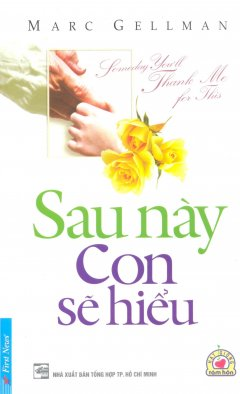 Biên kịch: Quảng ĐứcDàn dựng: Gia BảoBiểu diễn: Quảng Đức, Gia Bảo, Bình Minh    Có thể họ không trực tiếp nói với bạn điều đó hoặc đôi lúc còn làm bạn tổn thương nhưng họ là những người mà bạn có thể đặt niềm tin trọn vẹn trong suốt cuộc đời. Sử dụng “ngôn ngữ” phụ huynh là một trong những cách chủ yếu mà họ dùng để bày tỏ tình yêu thương đó. Do vậy, sẽ thật đáng tiếc nếu bạn bỏ qua những tình cảm này chỉ vì không thể hiểu những bí ẩn đằng sau “ngôn ngữ” mà họ sử dụng.     Bố mẹ và con cái thường hiếm khi tìm được tiếng nói chung trong cuộc sống thường ngày. Bạn luôn cảm thấy khó chịu trước những lời nhắc nhở của ông bà, bố mẹ, thầy cô, huấn luyện viên và đôi khi là cả bạn bè của mình. Đối với các ông bố, bà mẹ Việt Nam, các câu như: “Con nhà người ta thì chăm ngoan học giỏi còn con nhà mình thì vừa dốt vừa lười” hay “Bố mẹ ngày xưa ngoan ơi là ngoan mà bây giờ con cứ hư thế này đây, lại viết bản kiểm điểm…  Khi đó, bạn cho rằng mình đã nghe những lời nói đó quá nhiều lần, hoặc có cảm tưởng như họ chỉ săm soi những sai phạm nhỏ nhặt của bạn mà thôi.    Tuy nhiên, nếu bạn cùng sử dụng chung một “ngôn ngữ” với các bậc phụ huynh, bạn sẽ hiểu được rằng những lời nhắc nhở, cấm đoán đó luôn ẩn chứa một ý nghĩa to lớn, sâu sắc. Chúng cũng giống như một loại kẹo có nhân bên trong vậy: Lớp vỏ kẹo cứng bên ngoài là điều bạn nghe thấy còn ý nghĩa to lớn ẩn chứa bên trong chính là phần nhân dẻo. Bạn chỉ có thể cảm nhận được ý nghĩa ẩn chứa bên trong khi lớp vỏ kẹo cứng bên ngoài tan chảy hoàn toàn.    Bạn sẽ hiểu được “ngôn ngữ” của các bậc phụ huynh khi bạn lập gia đình và sinh con đẻ cái. Đây là một điều tự nhiên bởi vì khi đó, chính bạn sẽ nói thứ “ngôn ngữ” này. Vấn đề là trong thời điểm hiện tại, nếu bạn không thể dịch “ngôn ngữ” phụ huynh sang ngôn ngữ thông thường, chắc hẳn cuộc sống của bạn sẽ gặp không ít rắc rối. Khi giải mã được “ngôn ngữ” của các bậc phụ huynh, bạn sẽ hiểu được ý nghĩa thật sự đằng sau những lời yêu cầu, cấm đoán mà lúc nào bạn cũng phải nghe và thực hiện. Khi đó, bạn cũng nhận thấy rằng, ẩn dưới những ngôn từ có vẻ phức tạp ấy là những điều rất đơn giản.    Nếu muốn tìm hiểu được “ngôn ngữ”, bạn hãy tìm đọc cuốn sách “Sau nàycon sẽ hiểu” của nhà văn Marc Gellman, với bìa sách được trang trí tuyệt đẹp được phát hành vào tháng 9 năm 2012 với khổ 13x20.5 cm, dày 176 trang, cuốn sách giống một cuốn từ điển để dịch từ những câu nói tưởng chừng khó nghe nhưng lại nhiều ý nghĩa.    Trong vai trò của người dẫn đường thân thiết và từng trải, Marc Gellman giúp các bạn trẻ hiểu được những bí ẩn đằng sau những câu nói tưởng chừng rất khó chịu của các bậc phụ huynh. Với văn phong hóm hỉnh cùng sự hiểu biết của mình, tác giả đã mang đến những thông điệp nhẹ nhàng, sâu sắc và hữu ích có thể giúp các bạn trẻ hoá giải được với bố mẹ thường ngày.    Các bạn hãy tìm và đọc cuốn sách để giúp bạn hiểu rõ hơn về mối quan hệ với bố mẹ mà cũng giúp cho chúng ta hiểu được ý nghĩa của những thông điệp mà bố mẹ mong muốn dành cho chính chúng  ta.